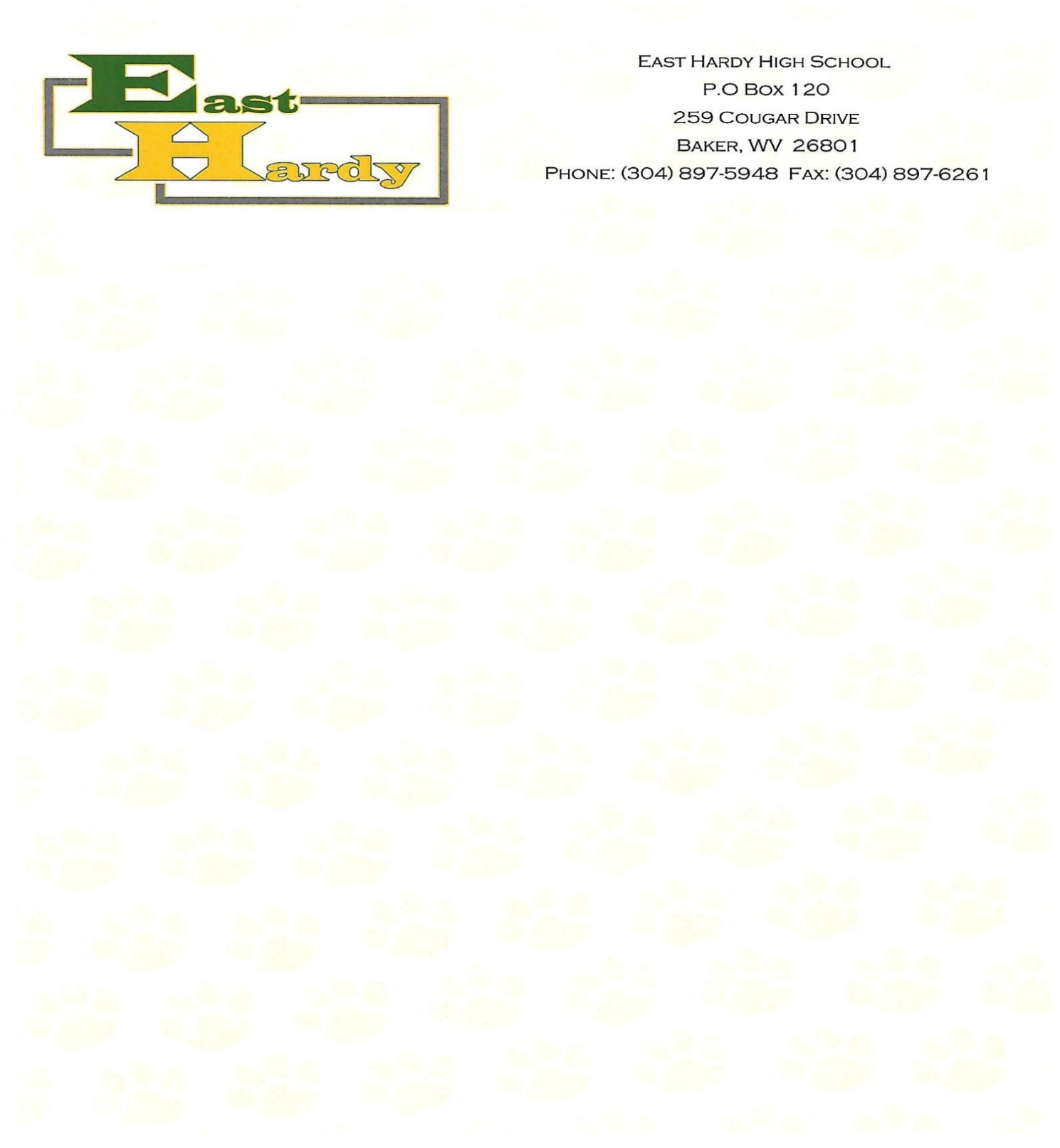 Mrs. Jennifer Strawderman, PrincipalMr. Chad Williams, Assistant PrincipalJOB SHADOWING STUDENT CONTRACT AND PARENT AUTHORIZATIONI, ________________________________, hereby declare that I will abide by all school rules and regulations.  I agree that I will abide by the following:Make no personal phone calls from the work siteReceive no telephone calls from the work siteNotify the School to Work Coordinator if I am to be absentNot leave the work site without prior approval from school(Parents must contact the school principal to obtain approval.)Student Responsibilities – In order to participate, the student must do the following:Return this signed Student Contract and Parent AuthorizationHave written permission from teachers whose classes will be missedComplete a resume and/or letter of introductionArrive on time for job shadowing appointmentBring lunch or meal money if applicableDisplay appropriate behavior at all timesObtain verification signature of employerComplete report, evaluation, and thank you letter upon return to school Dress appropriately – business dress codes will be followedI am expected to job shadow:at 	date 	time	___________________________________________		 parent signature indicates that permission granted	date